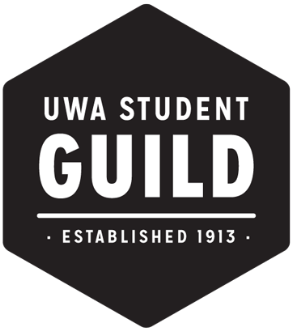 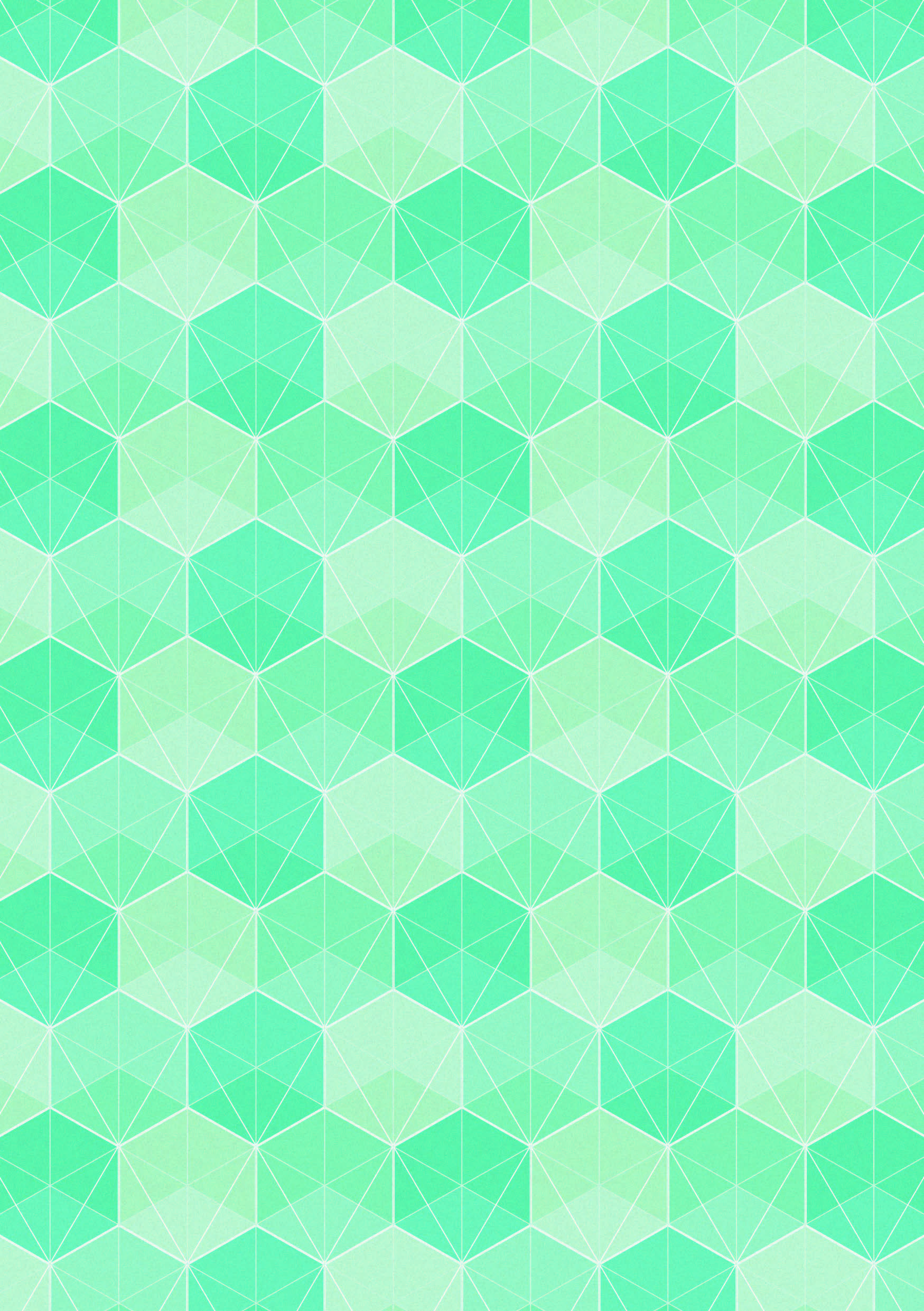 Medium Event Criteria:
A medium event is one with ANY of the following features:More than 50 people but less than 250 people invitedAlcohol is being served in a licensed venue who are providing service staff and securityNo underage guests if alcohol is servedPlanned activity which may result in personal injuryNote: There are 2 Medium event forms; please check you are completing the correct one, this is for an event with NO ACTIVITY but WITH ALCOHOL Medium Event Criteria:
A medium event is one with ANY of the following features:More than 50 people but less than 250 people invitedAlcohol is being served in a licensed venue who are providing service staff and securityNo underage guests if alcohol is servedPlanned activity which may result in personal injuryNote: There are 2 Medium event forms; please check you are completing the correct one, this is for an event with NO ACTIVITY but WITH ALCOHOL Medium Event Criteria:
A medium event is one with ANY of the following features:More than 50 people but less than 250 people invitedAlcohol is being served in a licensed venue who are providing service staff and securityNo underage guests if alcohol is servedPlanned activity which may result in personal injuryNote: There are 2 Medium event forms; please check you are completing the correct one, this is for an event with NO ACTIVITY but WITH ALCOHOL Medium Event Criteria:
A medium event is one with ANY of the following features:More than 50 people but less than 250 people invitedAlcohol is being served in a licensed venue who are providing service staff and securityNo underage guests if alcohol is servedPlanned activity which may result in personal injuryNote: There are 2 Medium event forms; please check you are completing the correct one, this is for an event with NO ACTIVITY but WITH ALCOHOL Office Use OnlyDate received:Received by:Approved by:	Comments:This form must be completed at least 4 weeks prior to an event.This form must be scanned and submitted to events@guild.uwa.edu.au or printed and handed in at the UWA Student Guild Events Office.Please ensure that all criteria are filled before submitting the application.This form must be completed at least 4 weeks prior to an event.This form must be scanned and submitted to events@guild.uwa.edu.au or printed and handed in at the UWA Student Guild Events Office.Please ensure that all criteria are filled before submitting the application.This form must be completed at least 4 weeks prior to an event.This form must be scanned and submitted to events@guild.uwa.edu.au or printed and handed in at the UWA Student Guild Events Office.Please ensure that all criteria are filled before submitting the application.This form must be completed at least 4 weeks prior to an event.This form must be scanned and submitted to events@guild.uwa.edu.au or printed and handed in at the UWA Student Guild Events Office.Please ensure that all criteria are filled before submitting the application.This form must be completed at least 4 weeks prior to an event.This form must be scanned and submitted to events@guild.uwa.edu.au or printed and handed in at the UWA Student Guild Events Office.Please ensure that all criteria are filled before submitting the application.SECTION 1: EVENT DETAILS1.1 Event Details	SECTION 1: EVENT DETAILS1.1 Event Details	SECTION 1: EVENT DETAILS1.1 Event Details	SECTION 1: EVENT DETAILS1.1 Event Details	SECTION 1: EVENT DETAILS1.1 Event Details	Club NameUnigames, UCC, UniSFAClub NameUnigames, UCC, UniSFAClub NameUnigames, UCC, UniSFAClub NameUnigames, UCC, UniSFAClub NameUnigames, UCC, UniSFAEvent NameCameron Hall MasqueradeEvent NameCameron Hall MasqueradeEvent NameCameron Hall MasqueradeEvent NameCameron Hall MasqueradeEvent NameCameron Hall MasqueradeEvent Location/VenueUWA TavernEvent Location/VenueUWA TavernVenue Type (stadium, hall, art gallery, etc)
TavernVenue Type (stadium, hall, art gallery, etc)
TavernVenue Type (stadium, hall, art gallery, etc)
TavernExpected Attendance (max)
200Expected Attendance (max)
200Venue Capacity350Venue Capacity350Venue Capacity350Event DateStart Date: May 22ndEnd Date: May 22ndEvent TimeStart time: 19:30End time:24:00Event TimeStart time: 19:30End time:24:00Set up/Clean up TimeStart time:18:30End time:01:00Set up/Clean up TimeStart time:18:30End time:01:001.2 Event ManagerEvent ManagerName: Rowan AshwinEmail Address: 20751399@student.uwa.edu.auContact Number: 0451 141 269Contact Number during the event: -Alternate Person’s Contact DetailsName: Sarah LewisEmail Address: 21301124Contact Number: 0409 658 6651.4 Description of the EventDescribe the event and its main purposeA cocktail style masquerade party aimed mostly at club members in Cameron Hall.Chance to dress up and celebrate a great semesterAimed at being inclusive and safe, with quiet areas and party areas.List details of the type of entertainment/activities being provided (if any)DJs will be playing in the venue (Discussions started with EMAS)Finger food provided outsidePossible photo-booth (pending discussions with photography club)Possible tabletop games (pending interest)1.5 Patron DetailsWho is the target audience?Primarily aimed at 18+ members of Cameron Hall clubs, also aimed at a wider 18+ UWA student base.Please provide details on the processes in place to ensure juveniles do not enter the licensed premises Licensed crowd controllers will manage the entrance to check identification Licensed venue employees may check ID at any time Venue has permanent fencing and brick walls Tickets will not be sold to juvenilesPatron Age Details – Please state an estimated number of attendees in each age bracket: 18 – 25		No. of total audience: 85%25 – 29 		No. of total audience: 12%30 – 39		No. of total audience: 3%40+			No. of total audience:	Non UWA Students	No. of total audience: 2%If non UWA students are expected to attend please explain why:While aimed at UWA students, not exclusively sold to UWA students. (some club members may not be UWA students)SECTION 2: GENERAL CONSIDERATIONS2.1 AlcoholWill alcohol be available at the event?No – Alcohol will not be served or consumed at the eventYes – Alcohol will be sold or supplied by the licensed venue. Yes – The event is BYO (please note BYO events require a major event management plan)As the event manager, please explain the instructions given to the venue’s service staff and security regarding:Alcohol to be served: Alcohol to be sold only if adhering to RSA and the venues licenseIntoxicated patrons: security will escort these patrons out of the venueLock out times: Lock out is @ 11pm. Venue will be informedOther:Has the event manager or any other event staff completed any training modules?     X Yes     NoIf yes, please list:Have you ensured that food will be available throughout the event:          Yes – please provide details of the food available:          No – please provide details regarding why food will not be availableComments:Finger food, including subway sandwiches, baked goods and coles platters will be available for free. All food will be purchased from licensed vendors and not made by event organisers.2.2 Public LiabilityHave you investigated public liability and duty of care issues and obtained appropriate insurance for the event?NoYes – Our Club is affiliated with the Guild therefore after approval, our event is covered by Guild’s Insurance PolicyYes – The event is covered by the University’s Insurance PolicyYes – otherIf other, please state:SECTION 3: PLANNING THE EVENT3.1 Venue DetailsSECTION 3: PLANNING THE EVENT3.1 Venue DetailsVenue Address:Venue Address:Venue Manager:Gary MorrisVenue Managers Contact details:Phone: 6488 2318Email:Have you confirmed the venue is fit for purpose:         Yes         NoHave you confirmed the venue is fit for purpose:         Yes         NoHave you confirmed the venue is available on the date required:        Yes         No – (please provide details)Have you confirmed the venue is available on the date required:        Yes         No – (please provide details)Please provide details of the transport available to and from the venue:Taxi Services will be notifiedPublic transport is readily available till 10pmPlease provide details of the transport available to and from the venue:Taxi Services will be notifiedPublic transport is readily available till 10pmHave you considered a chill out zone outside the venue for guests who are removed/not allowed entry to wait for taxis/lifts home?There is a courtyard area available near entrance suitable as a “chill out zone” however it is within the licensed areaHave you considered a chill out zone outside the venue for guests who are removed/not allowed entry to wait for taxis/lifts home?There is a courtyard area available near entrance suitable as a “chill out zone” however it is within the licensed areaAre there modifications required to the licensed venue for the duration of the event? i.e. theming/audio visual enhancementNoYesIf yes, please state:Basic Decorations will be put up, these will not inhibit walkways or fire escapes.Are there modifications required to the licensed venue for the duration of the event? i.e. theming/audio visual enhancementNoYesIf yes, please state:Basic Decorations will be put up, these will not inhibit walkways or fire escapes.As an event manger, have you made yourself familiar with the necessary evacuation plans and housekeeping rules required by the venue?YesNoAs an event manger, have you made yourself familiar with the necessary evacuation plans and housekeeping rules required by the venue?YesNo3.2 Event Promotion and TicketingWhat is the focus or purpose of the event? (For example, family run, social function, sporting contest, musical entertainment)Social functionCocktail eveningHow is this explained in the promotion and publicity for the event?Event description on facebook page, imagery in the posters.Describe the communication mediums used to publicise and promote this event, i.e. where is the event to be publicised and promoted?This includes social media and print media.Facebook is primary medium
Posters, emails and word of mouth will also be usedIf tickets are being sold how much are they?             $ 30What does the ticket price include? Entry Finger Food Photography serviceBriefly describe the ticketing strategies to be used (if any)Tickets will be sold from all clubrooms. If a demand arises tickets will be sold through trybooking.comSECTION 4: CONSULTATION WITH KEY STAKEHOLDERS4.1 Stakeholder RegisterList the names of individuals and organisations you have consulted with in planning this event.SECTION 5: EVENT AUDITING AND COMPILE A FILE5.1 Event Auditing and File CompilationEvents may be audited by UWA to ensure they comply with the relevant University policies and state legislations. Therefore, you are required to keep documents and information.Has a filing system been established?YesNoWho is responsible for maintaining the file? Name: = Sarah LewisSECTION 6: ACCEPTANCE6.1 Declaration and SignatureI agree to comply in all respects with the conditions and regulations for organising and running an event both on and/or off the University campus.Event Manager: Rowan AshwinSignature: RAAshwinDate: 21/04/2015